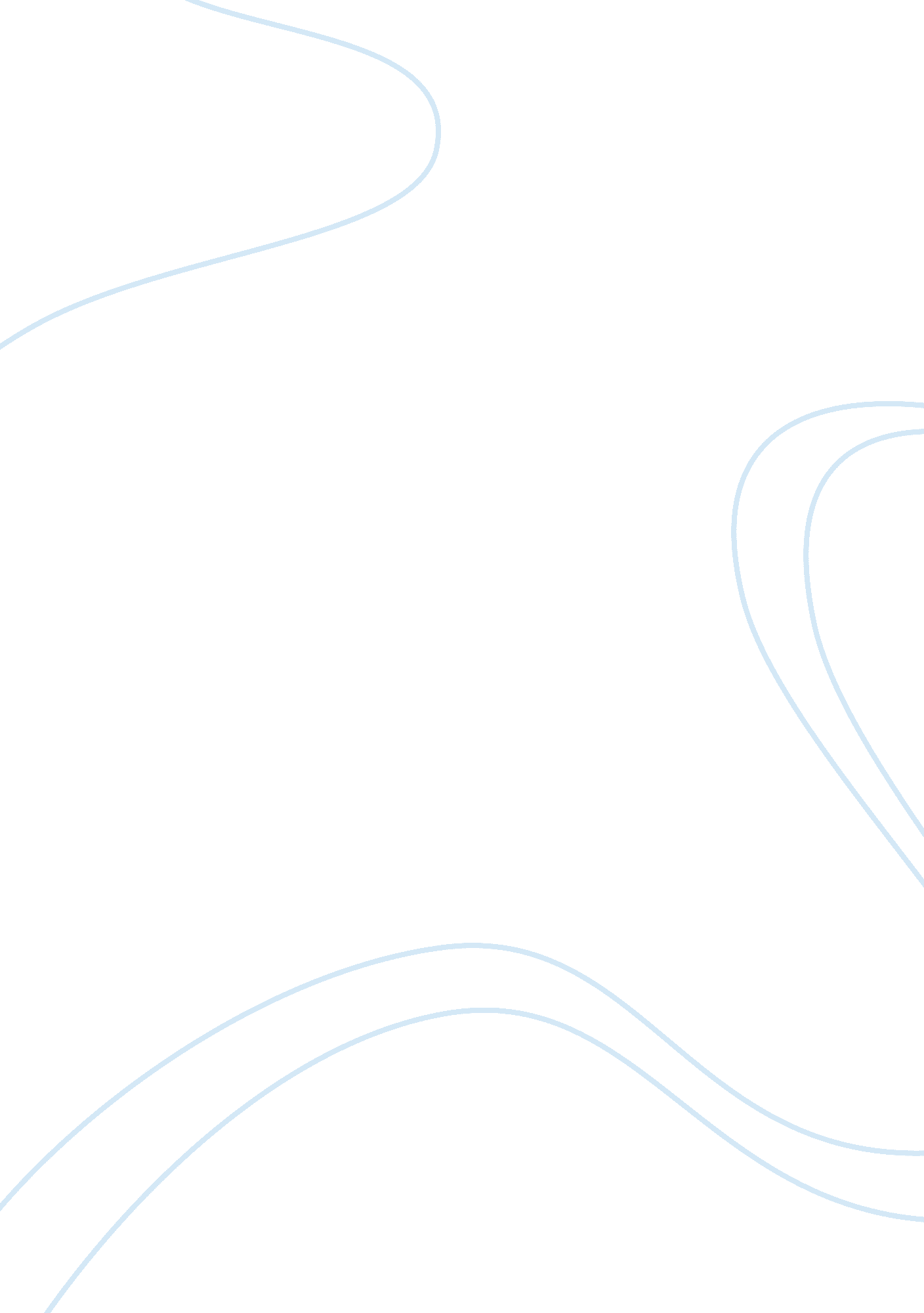 The buzz about stem cell critical thinkingSociology, Ethics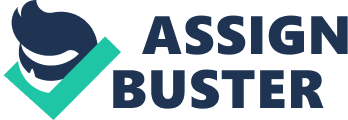 Stem cells can be referred to as undifferentiated biological cells, which can form specialized cell when they differentiate and have the ability to divide to form more stem cells. Research scientists have discovered a number of potential applications of the stem cells. For instance, mesenchymal stem cells are presently being tried as a potential treatment for graft versus host disease as well as graft rejection. This is after trials on a number of animals demonstrating that treatments with allogenic stem cell were not rejected and demonstrated no difference in capabilities to heal as compared to autologous stem cells. This possibility is under further investigation for creating treatments with off-the-shelf allogenic stem cell for a number of regenerative veterinary medicine aspects (Walter). There are also clinical experiments to research the stem cells low immunogenic properties as well as their potential application for a cure of overactive immune system problems observed with autoimmune disorders and allergies (Daniela). 
The controversy of stem cell surrounds a number of basic issues concerning the human stem cells application in medical research. Predominately, advocates of the two sides propose that points of view on research of stem cell ought to be ascertained by the ethical beliefs and moral of an individual. When stem cell research is connected to lawful matters, as well as funding by the government, though, the controversy of stem cell turns into a much bigger debate. Most of the debate is, however, in the embryonic stem cell research. Some of the matters around the controversy of stem cell are the same as those concerning abortion. Based on a number of religions, as well as ethical systems, life starts at fertilization. Therefore, any measure to intentionally to stop growth following conception is regarded as destruction of a human life. On the basis of the research which has been carried out, stem cells are among the promising solutions to a number of health problems being faced globally and further research on their use should be encouraged. Works Cited Daniela, Gattegno-Ho. " Stem cells and veterinary medicine: Tools to understand diseases and enable tissue regeneration and drug discovery." The Veterinary Journal 191. 1 (2012): 19–27. 
Walter, Brehm. " Stem cell-based tissue engineering in veterinary orthopaedics." Cell Tissue Research 347. 3 (2012): 677–688. 